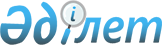 О дополнительном регламентировании порядка проведения собраний, митингов, шествий, пикетов и демонстраций в Атбасарском районе
					
			Утративший силу
			
			
		
					Решение Атбасарского районного маслихата Акмолинской области от 20 января 2017 года № 6С 8/3. Зарегистрировано Департаментом юстиции Акмолинской области 23 февраля 2017 года № 5765. Утратило силу решением Атбасарского районного маслихата Акмолинской области от 20 июля 2020 года № 6С 41/9
      Сноска. Утратило силу решением Атбасарского районного маслихата Акмолинской области от 20.07.2020 № 6С 41/9 (вводится в действие со дня официального опубликования).

      Примечание РЦПИ.

      В тексте документа сохранена пунктуация и орфография оригинала.
      В соответствии со статьей 10 Закона Республики Казахстан от 17 марта 1995 года "О порядке организации и проведения мирных собраний, митингов, шествий, пикетов и демонстраций в Республике Казахстан", статьей 6 Закона Республики Казахстан от 23 января 2001 года "О местном государственном управлении и самоуправлении в Республике Казахстан", Атбасарский районный маслихат РЕШИЛ:
      1. Дополнительно регламентировать порядок проведения собраний, митингов, шествий, пикетов и демонстраций в Атбасарском районе согласно приложению.
      2. Настоящее решение вступает в силу со дня государственной регистрации в Департаменте юстиции Акмолинской области и вводится в действие со дня официального опубликования.
      "СОГЛАСОВАНО"
      20 января 2017 года Дополнительный регламентированный порядок проведения собраний, митингов, шествий, пикетов и демонстраций в Атбасарском районе
      1. Определить местами проведения собраний и митингов в Атбасарском районе:
      1) город Атбасар, улица Шокана Уалиханова, центральная площадь;
      2) город Атбасар, улица Жениса, "Сквер Победы";
      2. Определить маршрут проведения шествий и демонстраций в Атбасарском районе:
      1) город Атбасар, от центральной площади по улице Шокана Уалиханова с поворотом на улицу Акана Курманова, далее по улице Акана Курманова с поворотом на улицу Сакена Сейфулина и до "Сквера Победы";
      2) город Атбасар, от пересечения улиц Акана Курманова и Шокана Уалиханова по улице Шокана Уалиханова до центральной площади.
      3. В местах проведения собраний, митингов, шествий, пикетов и демонстраций не допускается:
      1) распитие алкогольных напитков, употребление наркотических средств, психотропных веществ, их аналогов, прекурсоров; 
      2) использование транспарантов, лозунгов, иных материалов (визуальных, аудио/видео), а также публичные выступления, содержащие призывы к нарушению общественного порядка, совершению преступлений, оскорблений в адрес кого бы то ни было.
      4. В целях обеспечения общественного порядка и безопасности участников пикета:
      1) участники различных одиночных пикетов должны располагаться друг относительно друга на расстоянии не менее 50 метров или быть в пределах прямой видимости;
      2) местные исполнительные органы могут разрешить проведение в один и тот же день и время, на одном и том же объекте не более трех одиночных пикетов.
      5. При пикетировании разрешается:
      1) стоять, сидеть у пикетируемого объекта;
      2) использовать средства наглядной агитации;
      3) выкрикивать краткие лозунги, слоганы по теме пикета.
      6. В случае получения отказа от акимата Атбасарского района в проведении собрания, митинга, шествия, пикета и демонстрации или когда состоялось решение о его запрещении, уполномоченные (организаторы) незамедлительно принимают меры по отмене всех подготовительных мероприятий и по надлежащему оповещению об этом потенциальных участников.
					© 2012. РГП на ПХВ «Институт законодательства и правовой информации Республики Казахстан» Министерства юстиции Республики Казахстан
				
      Председатель сессии
районного маслихата

Садвакасов М.Н.

      Секретарь Атбасарского
районного маслихата

Борумбаев Б.А.

      Аким Атбасарского района

А.Н.Никишов
Приложение
к решению Атбасарского
районного маслихата
от 20 января 2017 года
№ 6С 8/3